Справка о соответствии развивающей предметно-пространственной среды требованиям ФГОС ДО и ООП ДОв группе «Гвоздичка» аттестуемого педагога Толстошеевой Е.А.При создании развивающего пространства в групповом помещении педагогом учитывается ведущая роль игровой деятельности в развитии детей. Организация развивающей среды в группе строится таким образом, чтобы дать возможность наиболее эффективно развивать индивидуальность каждого ребёнка с учётом его склонностей, интересов, уровня активности.   Созданная в группе развивающая предметно-пространственная среда обеспечивает:• активность дошкольников в разных видах деятельности, проявление творчества;• поддержку инициативы и самостоятельности детей в специфических для них видах деятельности;• эмоциональное благополучие детей во взаимодействии с предметно-пространственным окружением;• возможность самовыражения детей.В группе наблюдается грамотно спланированное зонирование, т.е. наличие развивающих центров (игры, краеведения, конструирования, художественно – эстетической деятельности и др.). Размещение оборудования по центрам активности позволяет детям объединиться подгруппами по общим интересам (конструирование, рисование, ручной труд, театрально-игровая деятельность, экспериментирование и т.д.).Учитываются интересы, как мальчиков, так и девочек. Для развития творческого замысла в игре девочкам подобраны предметы женской одежды, украшения, кружевные накидки, банты, сумочки, зонтики и т. п.; мальчикам - инструменты для работы с деревом,  детали военной формы, предметы обмундирования и вооружения рыцарей, русских богатырей, разнообразные технические игрушки. Любимое место игр у девочек – это «Домик маленьких принцесс», у мальчиков - «Строительный городок».  В достаточном количестве  имеются материалы, активизирующие познавательную деятельность воспитанников. В групповом помещении созданы условия, соответствующие духовным, познавательным, эстетическим, коммуникативным, общекультурным потребностям детей. Все предметы оборудования в группе гармонично сочетаются по цвету, стилю и материалам, из которых они изготовлены. Подбор игрушек, мебели и оборудования обеспечивает развитие ребенка, комфорт, вызывает положительные эмоции.       Трансформируемость выражается в изменении среды в зависимости от образовательных  ситуаций, проектирования самостоятельной деятельности детей, их индивидуальных потребностей и возможностей. Дети и педагог разнообразно используют различные составляющие предметной среды. В зависимости от игровых ситуаций по-разному  используется детская мебель, мягкие модули, ширмы, персональные сумочки, бросовый материал, макеты и т.д. Все игрушки и игровой материал размещены таким образом, чтобы дети могли свободно играть. Для этого имеются стеллажи и контейнеры для игрового материала. Игровой материал и игрушки соответствуют возрасту детей и требованиям СанПиН. Материалы и оборудование безопасны. Все шкафы, стеллажи закреплены. Растения находятся в безопасном для детей месте.Психологическая комфортность пребывания детей в группе обеспечена следующим:• включением в интерьер элементов оформления, создающих приятные, позитивные ассоциации (выставка детских работ, и т.д.)• возможностью общения детей и взрослых в совместной деятельности;• достаточностью количества времени отведенного на игровую деятельность (в группе представлены все виды игр: сюжетно-ролевые, театрализованные, строительно-конструктивные и т.д.)• личностно-ориентированной моделью взаимодействия воспитателя с детьми, наличием добрых традиций группы (празднование дней рождений детей)• организованными развивающими центрами, наполненными разнообразными материалами, играми, игрушками, оборудованием, обеспечивающими свободный выбор детей.• отсутствием игрушек, провоцирующих ребенка на агрессивные действия.Игровой материал периодически сменяется, дополняется новыми предметами, стимулирующими игровую, двигательную, познавательную и исследовательскую активность детей.Содержание среды меняется в соответствии с темой или событием, включает материалы праздников, выставок детского художественного творчества, празднование знаменательных дат.В группе   имеются различные переносные макеты, чтобы играть на столе, на полу, в любом удобном для ребенка месте. Тематические наборы мелких фигурок-персонажей  способствуют развитию игрового замысла, с их помощью универсальный макет быстро «заселяется» на выбор детей. Достаточно атрибутов для организации сюжетных игр. Часть из них располагается на игровых модулях, другая часть помещена в яркие пластиковые лотки, коробки, которые помечаются 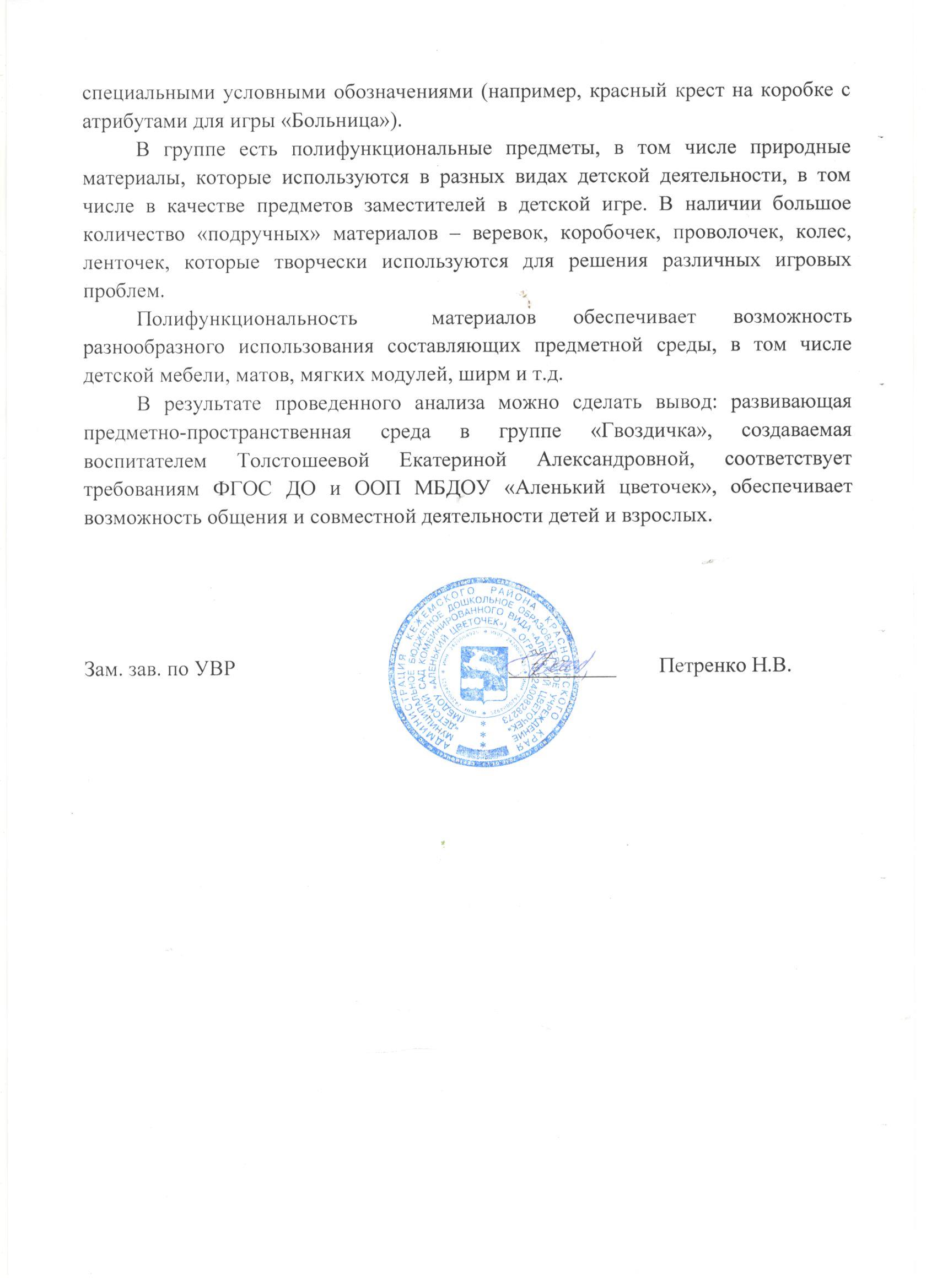 